                           Appointment form for the Oral Master’s Thesis examination committee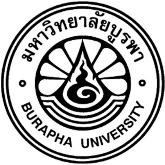                    ……………………………………………………………………………………………………………………………………………..To Dean of Graduate SchoolI am		    		      Principal thesis advisor of (Mr./Mrs./Ms.)					   Student ID  Program	.		         Major/Pathway			Faculty		   	     Beginning year of study 	….. Semester  First   Second     Study type  Full-time Part-time Study Plan  A 1  (Thesis  36 credits)        A 2 (Course works 12 credits and thesis 12 credits)       Master thesis title											
Student has studied all the courses required by the program, with Grade Point Average (GPA) of 				Passed the English language examination according to the criteria or passed the English language training course (s) specified by the Graduate School’s Committee on the date of 		Obtained approval for the completed thesis proposal by the Dean of Graduate School on 			Proposed external expert’s name…………........................................................to be the Chairperson of the Examination CommitteeHighest degree earned ...............................Major..............................................  academic Position (if have) …........................................
Contact address ………………………………………………...........................................…………………………...........................……………………………………………….......................... Telephone Number……………………….……….........................
Proposed oral thesis examination date on			Time	                               Place			(Not less than 15 working days from the date of requested appointment oral Master’s thesis examination committee) 		Please be informed accordingly and approve.						Principal thesis advisor													      (         				)								      Date       	Month		Year 	Comments from Faculty’s Dean	Approved for the oral Master’s thesis examination on date…………month…………………year………..........Time…………………………..  Place………………………………………………………………………..
By the list of thesis oral examination committee (not less than 3 persons and not more than 4) as follows:List of oral Master’s thesis examination committeeNote: committee consisted of principal thesis advisor co-thesis advisor (if any) and / Program designated instructors*** Student’s contact: phone number………………………………… /or E-mail………………………………….***Master’s Thesis advisory committee1. Principal advisor………….............................................................2. Co-advisor (if have) …………........................................................3. Co-advisor (if have) …………........................................................ Agreed           Disagreed(Signature)……………………………………………………….……(……………………………………………………..…)Program DirectorDate………  Month…………………….Year …………… Agreed           Disagreed(Signature)……………………………………………………….……(……………………………………………………..…)Head of Department/ DivisionDate………  Month…………………….Year ……………Name-last name/Academic positionHighest degreeSignature1.  Chairperson(External expert)…………………………………………………………….………….…………………………..2.  Committee…………………………………………………………….………….…………………………..3.  Committee…………………………………………………………….………….…………………………..4.  Committee…………………………………………………………….………….………………………….. Agreed            Disagreed         (Signature)…………………………………………………       (………………………………………………………..)    Dean, Faculty of ................................................Date ………….Month…………………….Year………… Approved            Disapproved(Signature)………………………………………………(………………………………………………………..)Dean of Graduate SchoolDate ……………….Month……………….Year…………Attached documentsAttached documents  Completed thesis 1 copy submit to the Graduate school (to be kept)  Transcript printed out from registration system  Proof of ethical approval   English test results or English training course certificate   Thesis registration receipt  Final semester registration receipt.  External expert’s resume and academic works published in journals in international databases  Completed thesis 1 copy submit to the Graduate school (to be kept)  Transcript printed out from registration system  Proof of ethical approval   English test results or English training course certificate   Thesis registration receipt  Final semester registration receipt.  External expert’s resume and academic works published in journals in international databases